ПОЛОЖЕНИЕ
о формировании, ведении, хранении и проверке личных дел обучающихся (кадетов)
1. Общие положения1.1. Настоящее Положение о формировании, ведении, хранении и проверке личных дел обучающихся (кадетов) (далее — Положение) определяет требования по формированию, оформлению, заполнению (ведению) и хранению личных дел обучающихся, а также регламентирует этапы и последовательность работы сотрудников ГБОУ РК «Карельский кадетский корпус имени Александра Невского» (далее – корпус) с личными делами обучающихся (кадетов).1.2. Настоящее Положение разработано в соответствии:с Федеральным законом от 29.12.2012 № 273-ФЗ «Об образовании в Российской Федерации»;Федеральным законом от 27.07.2006 № 152-ФЗ «О персональных данных»;приказом Минпросвещения России от 02.09.2020 № 458 «Об утверждении Порядка приема граждан на обучение по образовательным программам начального общего, основного общего и среднего общего образования»;приказом Минобрнауки России от 12.03.2014 № 177 «Об утверждении Порядка и условий осуществления перевода учеников из одной организации, осуществляющей образовательную деятельность по образовательным программам начального общего, основного общего и среднего общего образования, в другие организации, осуществляющие образовательную деятельность по образовательным программам соответствующих уровня и направленности»;Порядку приема на обучение в ГБОУ РК «Карельский кадетский корпус имени Александра Невского»,  Приложение №1.1.3. Личное дело обучающегося (кадета) представляет собой индивидуальную папку (файл), в которой находятся документы или их заверенные копии.1.4. Личное дело ведется на каждого обучающегося (кадета) с момента его зачисления и до отчисления из корпуса.1.5. При приеме обучающегося (кадета)  в корпус  секретарь приемной комиссии  принимает его документы и передает их классному руководителю для дальнейшего формирования личного дела обучающегося (кадета), согласно настоящему Положению.2. Порядок формирования личного дела при зачислении обучающегося (кадета) в корпус2.1. В личное дело обучающегося (кадета) вкладывают документы, необходимые для приема в корпус в соответствии с Приложением № 2 к Порядку приема на обучение в ГБОУ РК «Карельский кадетский корпус имени Александра Невского».2.2. В течение года в личное дело обучающегося (кадета) добавляются новые документы, которые вносятся в опись:10-й класс: заявление от родителей о зачислении обучающегося (кадета) в 10-й класс, аттестат об основном общем образовании  (копия). 2.3 Родители предоставляют оригиналы документов для снятия копий. Если они на иностранном языке – то вместе с нотариально заверенным переводом.2.4. Копии документов заверяются подписью секретаря (лица,  его заменяющего) и печатью корпуса.3. Порядок ведения и хранения личных дел3.1. Личные дела обучающихся (кадетов)  ведутся классными руководителями. Записи в личном деле необходимо вести четко, аккуратно. По окончании каждого года под графой «подпись классного руководителя» проставляется печать корпуса.3.2. Личное дело должно иметь номер, соответствующий номеру в книге учета движения обучающихся  (кадетов).3.3. Личные дела обучающихся  (кадетов) каждого класса формируются в одну папку. В папку вкладывается список класса в алфавитном порядке с указанием номера личного дела.3.4. Личные дела располагаются в папке в алфавитном порядке.3.5. Личное дело должно содержать внутреннюю опись документов (Приложение 2).3.6. В личное дело обучающегося (кадета) заносятся: общие сведения об ученике, делается заметка о решении педагогического совета по итогам года (например, о переводе обучающегося  (кадета) в следующий класс).3.7. Общие сведения об обучающихся  (кадетах) корректируются классным руководителем по мере изменения данных.3.8. В папку личных дел класса классный руководитель вкладывает список класса с указанием фамилии, имени, отчества и номера личного дела. Если обучающийся  (кадет) выбыл в течение учебного года, то в специальной графе делается отметка об отчислении и указывается номер приказа об отчислении.3.9. При исправлении оценки дается пояснение, ставится печать и подпись директора (лица, его заменяющего).3.10. Классный руководитель в течение учебного года заполняет личное дело дважды:в начале учебного года уточняет список класса, вносит необходимые изменения (адреса, телефоны, фамилии и т. д.), знакомится с личными делами вновь прибывших обучающихся  (кадетов);по окончании учебного года проставляет все отметки по предметам в соответствии с учебным планом класса, записывает сведения о наградах и поощрениях, проставляет количество пропущенных уроков, заверяет все данные печатью и сдает личные дела заместителю директора по УВР;в течение учебного года изменения вносятся оперативно по мере поступления.3.11. По окончании учебного года в личном деле делается запись:классными руководителями 5–8-х, 10-х классов: «переведен в … класс»;классными руководителями 9-х классов: «Освоил программу основного общего образования»;классными руководителями 11-х классов: «Завершил среднее общее образование в полном объеме».3.12. Классные руководители проверяют состояние личных дел ежегодно в сентябре и мае текущего года на наличие необходимых документов и их актуальность.4. Порядок выдачи личных дел при отчислении из корпуса4.1. Выдача личного дела родителям (лицам, их заменяющим) обучающегося (кадета) производится секретарем после оформления его классным руководителем и проверки заместителем директора по УВР, на основании заявления родителей и подтверждения принимающей образовательной организации. После издается приказ об отчислении.4.2. При выдаче личного дела секретарь вносит запись в алфавитную  книгу об отчислении, ставит свою подпись в графе «отметка о выдаче личного дела».4.3. В случаях, когда отчисление оформляется в течение учебного периода, классный руководитель составляет выписку текущих отметок за данный период.4.4. Если обучающийся (кадет) продолжает обучение в корпусе после 9-го класса, то ведется его прежнее личное дело. Если обучающийся (кадет) будет получать среднее общее или специальное образование в другой образовательной организации, то личное дело передается в архив, а лицу, получившему основное общее образование, корпус выдает аттестат об основном общем образовании.4.5. Личные дела, не затребованные родителями, передаются в архив корпуса, где хранятся в течение трех лет со дня отчисления обучающегося (кадета) из корпуса.Приложение №1 к Порядку приема на обучение вГБОУ РК «Карельский кадетский корпус имени Александра Невского» заявление.	Прошу зачислить моего ребенка в  _______ класс ______________ учебного года. Фамилия, имя, отчество (последнее  при наличии) ребенка _________________________________________________________________________________________________________Дата рождения ребенка _______________________________________________________________Место рождения ребенка______________________________________________________________Адрес места регистрации ребенка: ______________________________________________________Адрес фактического проживания ребенка: _______________________________________________Сведения о родителях (законных представителях) ребенка: Контактные телефоны: _________________________________________________________________E-mail (указывается по желанию заявителя):______________________________________________«_____»________________ 20____ г.                                          Подпись _____________________С уставом ГБОУ РК «Карельский кадетский корпус имени Александра Невского», лицензией на право - ведения образовательной деятельности, со свидетельством о государственной аккредитации, основными образовательными программами, и другими документами, регламентирующими организацию образовательного процесса, правами и обязанностями обучающихся ознакомлен."_____"________________ 20____ г.                                        Подпись ______________________Даю согласие на обработку персональных данных родителей (законных представителей) и персональных данных ребенка в порядке, установленном законодательством Российской Федерации."_____"________________ 20____ г.                                        Подпись _____________________	На основании статьи 14 Федерального закона от 29.12.2012 № 273-ФЗ «Об образовании в Российской Федерации» прошу организовать для моего ребенка обучение на ______________ языке."_____"________________ 20____ г.                                        Подпись _____________________Даю согласие на публикацию на безвозмездной основе фото- и видеоматериалов моего ребенка на официальном сайте школы, персональных сайтах педагогов, в социальных сетях и других СМИ в образовательных целях и в интересах формирования имиджа учреждения."_____"________________ 20____ г.                                        Подпись _____________________К заявлению прилагаются следующие документы:	 Приложение №2 к Порядку приема на обучение вГБОУ РК «Карельский кадетский корпус имени Александра Невского»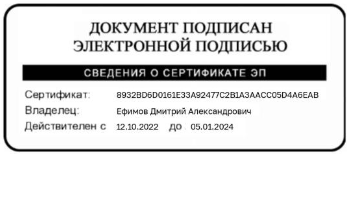            Принято на Управляющем советеПротокол № 35 от 11.02.2021 г.УТВЕРЖДАЮДиректор _________ Д.А. Ефимов11.02.2021 г.Зачислить в _____ класс"_____"______________ 20___ г.директор _______________     Директору ГБОУ РК «Карельский кадетский корпус имени Александра Невского»Ефимову Д.А. отродителя (законного представителя)Фамилия ______________________________Имя __________________________________Отчество ______________________________проживающего по адресу:Город _________________________________Улица _________________________________Дом ____________ корп. _______ кв. ______Отец (законный представитель) ребенка____________________________________фамилия, имя, отчество (при наличии) ___________________________________Мать (законный представитель) ребенка____________________________________фамилия, имя, отчество (при наличии) ____________________________________№НаименованиеНаличие отметить V1Копия свидетельства о рождении кандидата2 Копия документа, удостоверяющего личность родителя (законного представителя) кандидата3Копия документа, подтверждающего установление опеки или попечительства (при необходимости)4Копию документа о регистрации ребенка по месту жительства5Копия медицинского полиса6Карта профилактических прививок  (063/у)7Карта профилактического медицинского осмотра несовершеннолетнего форма №030-ПО/у-12 или №030-ПО/у-17 (с указанием группы здоровья и группы для занятия физической культурой).8Копия страхового свидетельства обязательного пенсионного страхования (СНИЛС)9Копия личной карты обучающегося и табель успеваемости кандидата с оценками за первую – третью четверти текущего учебного года, заверенные печатью образовательной организации.10Копии документов, подтверждающие право внеочередного, первоочередного или преимущественного приема (при наличии);11Справка с места работы родителя(ей) (законного(ых) представителя(ей) кандидата (при наличии права внеочередного или первоочередного приема на обучение) (при наличии)12Копия аттестата  об основном общем образовании, выданного  в установленном порядке (при приеме на обучение по образовательным программам среднего общего образования)